باسمه تعالی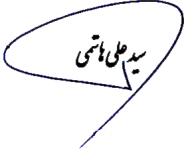 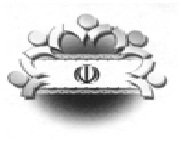 فرم شماره (1) صورتجلسه شورای اسلامی شهر طبس گلشن1- مشخصات جلسهباسمه تعالیفرم شماره (1) صورتجلسه شورای اسلامی شهر طبس گلشن1- مشخصات جلسهباسمه تعالیفرم شماره (1) صورتجلسه شورای اسلامی شهر طبس گلشن1- مشخصات جلسهتاریخ دعوتنامه 09/ 01/1401 بصورت تماس تلفنی و فضای مجازیتاریخ جلسه: روز   چهار شنبه    مورخ  10/ 01/ 1401 ساعت  08:00  شماره جلسه:        86نوع جلسه:   عادی      فوق العاده علت و مقام دعوت کننده جلسه فوق العاده :رئیس شورا مکان جلسه:ساختمان شورای اسلامی شهر طبس2- اعضای شورای شهر حاضر در جلسه شورا(اجرای ماده 16 قانون شوراها)2- اعضای شورای شهر حاضر در جلسه شورا(اجرای ماده 16 قانون شوراها)2- اعضای شورای شهر حاضر در جلسه شورا(اجرای ماده 16 قانون شوراها)2- اعضای شورای شهر حاضر در جلسه شورا(اجرای ماده 16 قانون شوراها)2- اعضای شورای شهر حاضر در جلسه شورا(اجرای ماده 16 قانون شوراها)2- اعضای شورای شهر حاضر در جلسه شورا(اجرای ماده 16 قانون شوراها)2- اعضای شورای شهر حاضر در جلسه شورا(اجرای ماده 16 قانون شوراها)2- اعضای شورای شهر حاضر در جلسه شورا(اجرای ماده 16 قانون شوراها)2- اعضای شورای شهر حاضر در جلسه شورا(اجرای ماده 16 قانون شوراها)2- اعضای شورای شهر حاضر در جلسه شورا(اجرای ماده 16 قانون شوراها)ردیفنام و نام خانوادگیامضاءورودخروجردیفنام و نام خانوادگیامضاءورودخروج1محمدجواد راستینه08:0010:304غلامحسین طاهری08:0010:302رسول عراقی08:0010:305زهرا حسین پور08:0010:303سید مجتبی حقانی08:0010:303- اعضای غایب در جلسه3- اعضای غایب در جلسه3- اعضای غایب در جلسه3- اعضای غایب در جلسهردیفنام و نام خانوادگیسمتعلت غیبت1-4- مدعوین حاضر در جلسه4- مدعوین حاضر در جلسه4- مدعوین حاضر در جلسه4- مدعوین حاضر در جلسه4- مدعوین حاضر در جلسهردیفنام و نام خانوادگیدستگاه اجراییسمتملاحظات1دکتر محمدعلی شهامیصندوق رفاه دانشجویان کشوررئیس صندوق234565- خلاصه مفید مطالب مطروحه توسط رئیس شورا ، نطق ها و مذاکراتتلاوت آیاتی از کلام ا... مجید و خیرمقدم  و تبریک سال نو و ... 6- دستور جلسات6- دستور جلسات6- دستور جلسات6- دستور جلسات6- دستور جلساتشماره / ردیفدستور جلسهنظر کمیسیون ذیربطشماره جلسهتاریخ جلسه1- --7- خلاصه مفید مذاکراتتبریک سال نو و استفاده از تجربیات و پتانسیلهای نخبگان همشهری در سایر  شهرهای کشور مشغول به خدمت می باشند. 8-1-  متن مصوبه شورا                                                    بند  18-1-  متن مصوبه شورا                                                    بند  18-1-  متن مصوبه شورا                                                    بند  18-1-  متن مصوبه شورا                                                    بند  18-1-  متن مصوبه شورا                                                    بند  18-1-  متن مصوبه شورا                                                    بند  1به استناد صورتجلسه شماره 80 مورخ 12/12/1400 شورای اسلامی شهر در خصوص دعوت از نخبگان طبسی که در ایام نوروز در شهر طبس حضور دارند و نظر به هماهنگی صورت گرفته، جناب آقای دکتر محمدعلی شهامی عضو و رئیس صندوق رفاه دانشگاه علوم پزشکی کشور در جلسه شورای اسلامی شهر حضور یافتند و ضمن عرض تبریک سال نو اعضای شورای اسلامی به ایشان در خصوص پتانسیلهای شهرستان ، مشکلات بخش درمان و علوم پزشکی همچنین قابلیتها و الزامات مورد نیاز جهت پیشرفت هرچه سریعتر شهر طبس به بحث و تبادل نظر پرداختند. به استناد صورتجلسه شماره 80 مورخ 12/12/1400 شورای اسلامی شهر در خصوص دعوت از نخبگان طبسی که در ایام نوروز در شهر طبس حضور دارند و نظر به هماهنگی صورت گرفته، جناب آقای دکتر محمدعلی شهامی عضو و رئیس صندوق رفاه دانشگاه علوم پزشکی کشور در جلسه شورای اسلامی شهر حضور یافتند و ضمن عرض تبریک سال نو اعضای شورای اسلامی به ایشان در خصوص پتانسیلهای شهرستان ، مشکلات بخش درمان و علوم پزشکی همچنین قابلیتها و الزامات مورد نیاز جهت پیشرفت هرچه سریعتر شهر طبس به بحث و تبادل نظر پرداختند. به استناد صورتجلسه شماره 80 مورخ 12/12/1400 شورای اسلامی شهر در خصوص دعوت از نخبگان طبسی که در ایام نوروز در شهر طبس حضور دارند و نظر به هماهنگی صورت گرفته، جناب آقای دکتر محمدعلی شهامی عضو و رئیس صندوق رفاه دانشگاه علوم پزشکی کشور در جلسه شورای اسلامی شهر حضور یافتند و ضمن عرض تبریک سال نو اعضای شورای اسلامی به ایشان در خصوص پتانسیلهای شهرستان ، مشکلات بخش درمان و علوم پزشکی همچنین قابلیتها و الزامات مورد نیاز جهت پیشرفت هرچه سریعتر شهر طبس به بحث و تبادل نظر پرداختند. به استناد صورتجلسه شماره 80 مورخ 12/12/1400 شورای اسلامی شهر در خصوص دعوت از نخبگان طبسی که در ایام نوروز در شهر طبس حضور دارند و نظر به هماهنگی صورت گرفته، جناب آقای دکتر محمدعلی شهامی عضو و رئیس صندوق رفاه دانشگاه علوم پزشکی کشور در جلسه شورای اسلامی شهر حضور یافتند و ضمن عرض تبریک سال نو اعضای شورای اسلامی به ایشان در خصوص پتانسیلهای شهرستان ، مشکلات بخش درمان و علوم پزشکی همچنین قابلیتها و الزامات مورد نیاز جهت پیشرفت هرچه سریعتر شهر طبس به بحث و تبادل نظر پرداختند. به استناد صورتجلسه شماره 80 مورخ 12/12/1400 شورای اسلامی شهر در خصوص دعوت از نخبگان طبسی که در ایام نوروز در شهر طبس حضور دارند و نظر به هماهنگی صورت گرفته، جناب آقای دکتر محمدعلی شهامی عضو و رئیس صندوق رفاه دانشگاه علوم پزشکی کشور در جلسه شورای اسلامی شهر حضور یافتند و ضمن عرض تبریک سال نو اعضای شورای اسلامی به ایشان در خصوص پتانسیلهای شهرستان ، مشکلات بخش درمان و علوم پزشکی همچنین قابلیتها و الزامات مورد نیاز جهت پیشرفت هرچه سریعتر شهر طبس به بحث و تبادل نظر پرداختند. به استناد صورتجلسه شماره 80 مورخ 12/12/1400 شورای اسلامی شهر در خصوص دعوت از نخبگان طبسی که در ایام نوروز در شهر طبس حضور دارند و نظر به هماهنگی صورت گرفته، جناب آقای دکتر محمدعلی شهامی عضو و رئیس صندوق رفاه دانشگاه علوم پزشکی کشور در جلسه شورای اسلامی شهر حضور یافتند و ضمن عرض تبریک سال نو اعضای شورای اسلامی به ایشان در خصوص پتانسیلهای شهرستان ، مشکلات بخش درمان و علوم پزشکی همچنین قابلیتها و الزامات مورد نیاز جهت پیشرفت هرچه سریعتر شهر طبس به بحث و تبادل نظر پرداختند. آراء اعضای شورای اسلامیآراء اعضای شورای اسلامیموافقمخالفدلایل مخالفتامضاء1محمد جواد راستینه 2رسول عراقی3سید مجتبی حقانی4غلامحسین طاهری5زهرا حسین پورجمعتصمیم شوراتصمیم شوراتصمیم شوراتصمیم شوراتصویب شد             تصویب نشدتصویب شد             تصویب نشد